                                             国际学生入学申请表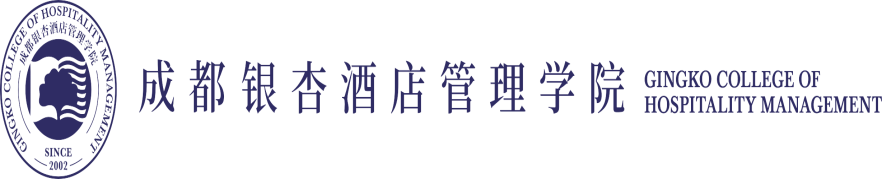 APPLICATION FORM FOR INTERNATIONAL STUDENTSGlobal Engagement Center请用中文或英文清晰、完整地填写/Please complete the blank in Chinese or English clearly.                        申请分类 Application Site：□国内(In China)□国外(Abroad)申请人保证/ I hereby affirm that:上述各项中所提供的情况以及所提交的申请材料真实无误。/ All the information provided in this form is true and correct;在华期间，遵守中国的法律法规，不从事与本人来华留学身份不相符合的活动。/ During my stay in China, I shall abide by the laws and decrees of Chinese government, and will not participate in any activities inappropriate to the capacity as a student;在学期间，遵守成都银杏酒店管理学院的规章制度，尊重学校的教学安排。/ During my study at  Gingko College, I shall observe the rules and regulations of the university, and will follow the teaching arrangement made by the university;因提供信息错误、不清晰或不完整而造成的任何后果由我本人承担。/I will take all the responsibilities for any result caused by wrong, incomplete or unclear information in this form.申请人签名/Applicant’s Signature：	申请时间/Application Date：	年 Yr.	月 Mo.	日Date（无此签名，申请无效/ the application is invalid without signature）﹌ ﹌ ﹌ ﹌ ﹌ 感 谢 您 的 申 请 / THANK YOU FOR YOUR APPLICATION ﹌ ﹌ ﹌ ﹌ ﹌申请说明/Note：请在申请日期截止之前，与本表同时提交学校所要求的其他全部申请材料,否则学校不予授理/ Please submit with this form the other application materials required by the university , otherwise the university will not start the processing.海外申请者和预定留学生公寓者，应在截止日期前尽早申请/ Applicants who are outside China while applying or intend to apply for accommodation by the university, please apply as early as possible before the deadline.申请材料和报名费概不退还/ The application fee is nonrefundable; The application materials will not be returned.如有任何问题请联系国际学术交流与研究中心/If you have any questions, please contact the Global Engagement Center.护照姓/ Passport Surname护照名/ Passport Given Name中文姓名Chinese Name国籍Nationality性别Sex性别Sex□男/M	□女/F婚姻状况Marital Status□已婚/ Married	□未婚/ Single□已婚/ Married	□未婚/ Single护照信息Passport Info.号码/ Passport No:号码/ Passport No:号码/ Passport No:号码/ Passport No:婚姻状况Marital Status□已婚/ Married	□未婚/ Single□已婚/ Married	□未婚/ Single护照信息Passport Info.有效期/ Valid Until: 	年Yr. 	月Mo. 	日 Date有效期/ Valid Until: 	年Yr. 	月Mo. 	日 Date有效期/ Valid Until: 	年Yr. 	月Mo. 	日 Date有效期/ Valid Until: 	年Yr. 	月Mo. 	日 Date出生日期Date of Birth 	年 Yr. 	月 Mo. 	日 Date 	年 Yr. 	月 Mo. 	日 Date出生地Place of Birth宗教信仰Religion宗教信仰Religion在华紧急事务联络人 EmergencyContact Person inChina姓名/ Name:电话/ Tel:姓名/ Name:电话/ Tel:姓名/ Name:电话/ Tel:最后学历 Highest Education Level□高中/ High School certificate□本科/ Bachelor’s diploma□硕士/ Master’s diploma□其他/ Others 	□高中/ High School certificate□本科/ Bachelor’s diploma□硕士/ Master’s diploma□其他/ Others 	□高中/ High School certificate□本科/ Bachelor’s diploma□硕士/ Master’s diploma□其他/ Others 	现工作或学习单位Employer / Institute职业 Current  Occupation了解学校的途径By which way do you know Gingko College?报纸广告/ Paper Ads 		□ 网络/ Internet亲友/ Relatives or Friends □中介机构/ Agencies 	□其他/ Others   	报纸广告/ Paper Ads 		□ 网络/ Internet亲友/ Relatives or Friends □中介机构/ Agencies 	□其他/ Others   	报纸广告/ Paper Ads 		□ 网络/ Internet亲友/ Relatives or Friends □中介机构/ Agencies 	□其他/ Others   	报纸广告/ Paper Ads 		□ 网络/ Internet亲友/ Relatives or Friends □中介机构/ Agencies 	□其他/ Others   	报纸广告/ Paper Ads 		□ 网络/ Internet亲友/ Relatives or Friends □中介机构/ Agencies 	□其他/ Others   	报纸广告/ Paper Ads 		□ 网络/ Internet亲友/ Relatives or Friends □中介机构/ Agencies 	□其他/ Others   	报纸广告/ Paper Ads 		□ 网络/ Internet亲友/ Relatives or Friends □中介机构/ Agencies 	□其他/ Others   	语言能力Language Proficiency汉语/Chinese:  □HSK 证书/ HSK Certificate, Level 		□很好/Excellent	□一般/Fair	□不会/ None英语/English:  □很好/Excellent	□一般/Fair	□不会/ None母语/Mother tongue: 		其他语言/Other languages:   	汉语/Chinese:  □HSK 证书/ HSK Certificate, Level 		□很好/Excellent	□一般/Fair	□不会/ None英语/English:  □很好/Excellent	□一般/Fair	□不会/ None母语/Mother tongue: 		其他语言/Other languages:   	汉语/Chinese:  □HSK 证书/ HSK Certificate, Level 		□很好/Excellent	□一般/Fair	□不会/ None英语/English:  □很好/Excellent	□一般/Fair	□不会/ None母语/Mother tongue: 		其他语言/Other languages:   	汉语/Chinese:  □HSK 证书/ HSK Certificate, Level 		□很好/Excellent	□一般/Fair	□不会/ None英语/English:  □很好/Excellent	□一般/Fair	□不会/ None母语/Mother tongue: 		其他语言/Other languages:   	汉语/Chinese:  □HSK 证书/ HSK Certificate, Level 		□很好/Excellent	□一般/Fair	□不会/ None英语/English:  □很好/Excellent	□一般/Fair	□不会/ None母语/Mother tongue: 		其他语言/Other languages:   	汉语/Chinese:  □HSK 证书/ HSK Certificate, Level 		□很好/Excellent	□一般/Fair	□不会/ None英语/English:  □很好/Excellent	□一般/Fair	□不会/ None母语/Mother tongue: 		其他语言/Other languages:   	汉语/Chinese:  □HSK 证书/ HSK Certificate, Level 		□很好/Excellent	□一般/Fair	□不会/ None英语/English:  □很好/Excellent	□一般/Fair	□不会/ None母语/Mother tongue: 		其他语言/Other languages:   	请根据您的学习计划在①和②中选择其一填写 / Please choose between ① and ②, and fill out one of them according to your proposed study.请根据您的学习计划在①和②中选择其一填写 / Please choose between ① and ②, and fill out one of them according to your proposed study.请根据您的学习计划在①和②中选择其一填写 / Please choose between ① and ②, and fill out one of them according to your proposed study.请根据您的学习计划在①和②中选择其一填写 / Please choose between ① and ②, and fill out one of them according to your proposed study.请根据您的学习计划在①和②中选择其一填写 / Please choose between ① and ②, and fill out one of them according to your proposed study.请根据您的学习计划在①和②中选择其一填写 / Please choose between ① and ②, and fill out one of them according to your proposed study.请根据您的学习计划在①和②中选择其一填写 / Please choose between ① and ②, and fill out one of them according to your proposed study.请根据您的学习计划在①和②中选择其一填写 / Please choose between ① and ②, and fill out one of them according to your proposed study.① 学历学习Degree Program□专科 college Education     □本科/Bachelor（□中文授课/Chinese Instructed  □英文授课/English Instructed）□专科 college Education     □本科/Bachelor（□中文授课/Chinese Instructed  □英文授课/English Instructed）□专科 college Education     □本科/Bachelor（□中文授课/Chinese Instructed  □英文授课/English Instructed）□专科 college Education     □本科/Bachelor（□中文授课/Chinese Instructed  □英文授课/English Instructed）□专科 college Education     □本科/Bachelor（□中文授课/Chinese Instructed  □英文授课/English Instructed）□专科 college Education     □本科/Bachelor（□中文授课/Chinese Instructed  □英文授课/English Instructed）□专科 college Education     □本科/Bachelor（□中文授课/Chinese Instructed  □英文授课/English Instructed）① 学历学习Degree Program申请专业Major Applied第 1 选择/1st Choice: 	第 2 选择/2nd Choice: 	第 1 选择/1st Choice: 	第 2 选择/2nd Choice: 	第 1 选择/1st Choice: 	第 2 选择/2nd Choice: 	入学时间Intake 	年 Yr. 	月Mo 	年 Yr. 	月Mo② 非学历学习Non-degree Program□ 培训项目/Training Program                   □ 交换生项目/Exchange Program	□ 培训项目/Training Program                   □ 交换生项目/Exchange Program	□ 培训项目/Training Program                   □ 交换生项目/Exchange Program	□ 培训项目/Training Program                   □ 交换生项目/Exchange Program	□ 培训项目/Training Program                   □ 交换生项目/Exchange Program	□ 培训项目/Training Program                   □ 交换生项目/Exchange Program	□ 培训项目/Training Program                   □ 交换生项目/Exchange Program	② 非学历学习Non-degree Program入学时间/Intake time: 	年Yr. 	月Mo.	学习时间/Study Duration:□1 学期/1 semester	□2 学期/2 semesters申请专业/Major Applied:  第 1 选择/1st Choice: 	第 2 选择/2nd Choice: 	入学时间/Intake time: 	年Yr. 	月Mo.	学习时间/Study Duration:□1 学期/1 semester	□2 学期/2 semesters申请专业/Major Applied:  第 1 选择/1st Choice: 	第 2 选择/2nd Choice: 	入学时间/Intake time: 	年Yr. 	月Mo.	学习时间/Study Duration:□1 学期/1 semester	□2 学期/2 semesters申请专业/Major Applied:  第 1 选择/1st Choice: 	第 2 选择/2nd Choice: 	入学时间/Intake time: 	年Yr. 	月Mo.	学习时间/Study Duration:□1 学期/1 semester	□2 学期/2 semesters申请专业/Major Applied:  第 1 选择/1st Choice: 	第 2 选择/2nd Choice: 	入学时间/Intake time: 	年Yr. 	月Mo.	学习时间/Study Duration:□1 学期/1 semester	□2 学期/2 semesters申请专业/Major Applied:  第 1 选择/1st Choice: 	第 2 选择/2nd Choice: 	入学时间/Intake time: 	年Yr. 	月Mo.	学习时间/Study Duration:□1 学期/1 semester	□2 学期/2 semesters申请专业/Major Applied:  第 1 选择/1st Choice: 	第 2 选择/2nd Choice: 	入学时间/Intake time: 	年Yr. 	月Mo.	学习时间/Study Duration:□1 学期/1 semester	□2 学期/2 semesters申请专业/Major Applied:  第 1 选择/1st Choice: 	第 2 选择/2nd Choice: 	受教育情况Education Background (from high school)学校/Institute	在校时间/Period	专业/Field of study	证书/diploma or Certificate学校/Institute	在校时间/Period	专业/Field of study	证书/diploma or Certificate学校/Institute	在校时间/Period	专业/Field of study	证书/diploma or Certificate学校/Institute	在校时间/Period	专业/Field of study	证书/diploma or Certificate学校/Institute	在校时间/Period	专业/Field of study	证书/diploma or Certificate学校/Institute	在校时间/Period	专业/Field of study	证书/diploma or Certificate学校/Institute	在校时间/Period	专业/Field of study	证书/diploma or Certificate工作经历Working Experience工作单位/Employer	起止时间/Period	职务职称/Position or Title工作单位/Employer	起止时间/Period	职务职称/Position or Title工作单位/Employer	起止时间/Period	职务职称/Position or Title工作单位/Employer	起止时间/Period	职务职称/Position or Title工作单位/Employer	起止时间/Period	职务职称/Position or Title工作单位/Employer	起止时间/Period	职务职称/Position or Title工作单位/Employer	起止时间/Period	职务职称/Position or Title本国联系方式Contact Info. in Your Home Country地址/ Add:电话/ Tel:	传真/ Fax:录取材料发放Way of Collecting the Admission Package领取/Collect directly from GEC of Gingko College  （领取人电话/Collector’s Tel: 	）邮寄/By post	□ 电子邮件/By Email实体地址/ Physical Add:电话/ Tel:	邮编/Zip code：Email住宿申请Accommodation Application无需通过学校安排住宿/ No need for accommodation arrangement by Gingko College申请留学生公寓（校内）/ Applying for International Student Apartment (on campus)学校只为被录取的学生安排房间。/ Gingko College only make the reservation for those who will be admitted.请填写您选择的房型/Please choose the room type:  第 1 选择/ 1st Choice: 		第 2 选择/ Second Choice:   	预计入住时间/Expected Move-in on 	年 Yr. 	月 Mo. 	日Date其他要求/ Other requirements:   	